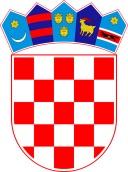             REPUBLIKA HRVATSKA   SISAČKO-MOSLAVAČKA ŽUPANIJA                    GRAD NOVSKA                  GRADSKO VIJEĆE__________________________________________________________________________________KLASA: 021-05/17-01/30URBROJ: 2176/04-01-17.2Novska, 04. prosinca 2017.                                                                                                         VIJEĆNICI GRADSKOG VIJEĆA                                                                                                             GRADA NOVSKEPREDMET: Dopuna dnevnog reda za sjednicu Gradskog vijeća Grada NovskeDostavlja se Poštovani vijećnici Gradskog vijeća!Izvještavamo Vas da će se na sjednici Gradskog vijeća Grada Novske koja je zakazana za dan 07. prosinca 2017. godine, dopuniti dnevni red sa sljedećom točkom dnevnog reda:Prijedlog Odluke o izboru najpovoljnije ponude za izvođenje radova na održavanju objekata i uređaja javne rasvjete u Gradu Novskoj za period od 01. 01. 2018. do 31. 07.  2018. godine.Postoji opravdana potreba da se dopuni dnevni red  i da se ova odluka donese  na sjednici Gradskom vijeću, radi žurnosti izbora najpovoljnijeg ponuditelja i zaključenja Ugovora.O Prijedlogu odluke za dopunu dnevnog reda, provest će se zakonska procedura na sjednici Gradskog vijeća, sukladno Poslovniku Gradskog vijeća Grada Novske.Materijali koji se odnose na predmetnu odluku dostavljaju se u prilogu ovog dopisa.S poštovanjem,                                                                                                                         Predsjednik                                                                                                                         Ivica Vulić, v.r.